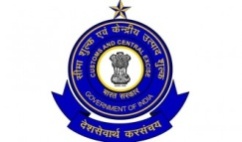 OFFICE OF THE COMMISSIONER OF CUSTOSM (DBK)AIR CARGO EXPORT, NEAR IGI AIRPORT, NEW DELHI-110037C.No. VIII/ACE/DBK/IGST Helpdesk/156/2017 	                                                          Dated:- 12.03.2018PUBLIC NOTICE NO.  29 /2018Attention of all Exporters, CHA’s and other stake holders is  drawn to Public Notice No. 26/2018 dated 26.02.2018 whereby contents of Circular No. 05/2018-Customs dated 23rd February issued by the Central Board of Excise & Customs, New Delhi, on the above subject matter were brought to the notice of all concerned. Attention is also invited to Public Notice No. 28/2018 dated 09.03.2018.It has been decided to organize a camp from 12th March, 2018 to 29th  March, 2018  at Drawback Section, First floor, Export Shed, Near IGI Airport, New Delhi to facilitate in filing up Annexure-“A” prescribed in the said Public Notice/CBEC Circular dated 23.02.2018 for removal of the error of Invoice Mis-match (Error code- SB005).Further, a team of following officers has been constituted under the Joint Commissioner, Sh. Dinesh Meena. The details of team  is as under:- The exporter/CHA's are advised to approach the above mentioned officers for seeking clarification, if any, or for filing Concordance Table as for the Annexure to Public Notice no. 28/2018 dated 09.03.2018. Concordance Table(certified & scanned)  can also be sent by E-mailed to aircargodrawback@gmail.com.  In case of any difficulty, the Joint Commissioner, Sh. Dinesh Meena can be contacted.-----sd----- (SUNIL K. SINHA)COMMISSIONERACC, Export.Copy forwarded to:1.  The Chief Commissioner of Customs (Delhi Zone), New Customs House, New Delhi.2.  PA to the Commissioner of Customs (Export), ACE Commissionerate, NCH, New Delhi 3.	 The Joint Commissioners of Customs (Export), NCH, New Delhi.4.  TheAll Deputy / Assistant Commissioner of Customs, NCH, New Delhi.5.  The Delhi Customs Clearing Agents Association, 260-61, Anarkali Bazar, Jhandewalan Extension,   DDA Shopping Complex, New Delhi-556	The Federation of India Export Organization, Niryat Bhawan, Rao Tula Ram Marg, Opp. Army Hospital Research & Refferal, New Delhi 7.	The Exporters Association, 1998, Naughara, Kinari Bazar, Post Box No. 1573, Delhi-6. 8.	Notice Board.Asstt. Commissioner (DBK)Air Cargo Export Sr. No.Name of the Officer- (Smt./Sh.) with designationMobile No.E-Mail id1Dinesh Meena, Joint Commissioner9717829844aircargodrawback@gmail.com 2Anchita Pandoh, Asstt. Commissioner9999071427aircargodrawback@gmail.com 3Manjula Verma, Asstt. Commissioner9810742664aircargodrawback@gmail.com4Mazid Khan, Asstt. Commissioner8447605561aircargodrawback@gmail.com5Ishwer Chander, Superintendent 9910144279aircargodrawback@gmail.com6Shiv Singh Chauhan, Superintendent9810076322aircargodrawback@gmail.com7Udai Shankar Sharma, Superintendent9999531306aircargodrawback@gmail.com8Sewa Singh, Superintendent9992627292aircargodrawback@gmail.com9A. S. Rawat, Superintendent9911840546aircargodrawback@gmail.com